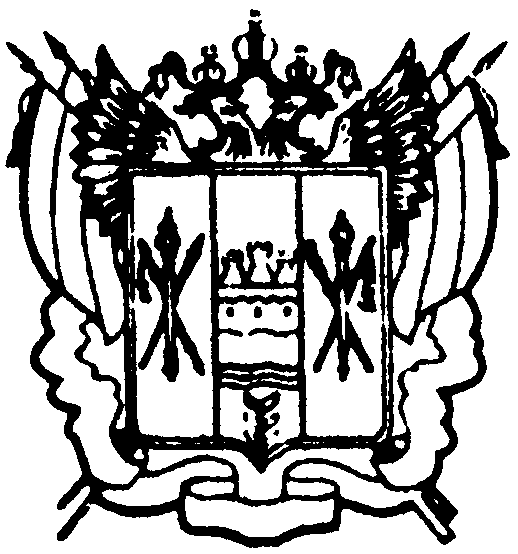 администрациЯ Цимлянского районАПОСТАНОВЛЕНИЕ16.08.2018				                   № 536	                                   г. ЦимлянскО внесении изменений в постановлениеот 30.08.2016 № 379 «О созданииконтрактной службы для планированияи осуществления закупок товаров, работ, услугдля обеспечения муниципальныхнужд Администрации Цимлянского района»В связи с кадровыми изменениями, Администрации Цимлянского района ПОСТАНОВЛЯЕТ:1. Внести в постановление Администрации Цимлянского района от 30.08.2016 года № 379 «О создании контрактной службы для планирования и осуществления закупок товаров, работ, услуг для обеспечения муниципальных нужд Администрации Цимлянского района» изменения, изложив приложение № 1 в новой редакции, согласно приложению.	2. Контроль за выполнением постановления возложить на заместителя главы Администрации района по экономике и финансовым вопросам.Глава АдминистрацииЦимлянского района                                                                        В.В. СветличныйПостановление вносит отдел экономического прогнозированияи закупок Администрации районаПриложениек постановлению АдминистрацииЦимлянского района от 16.08.2018 № 536СОСТАВ контрактной службыВерно: исполняющий обязанностиуправляющего делами                                                                        Н.К. ГетмановаРуководитель контрактной службы: Бубен  Александр Иванович- заместитель главы Администрации района по строительству, ЖКХ и архитектуре.Заместитель руководителя контрактной службы: Матвеенко Лариса Витальевна - главный специалист – архитектор отдела коммунальной инфраструктуры и архитектуры.Работники контрактной службы:Пепеляева Елена Анатольевна- главный бухгалтер Администрации района;Терехова Ольга Ивановна- старший инспектор отдела экономического прогнозирования и закупок Администрации района;Курчавая Елена Валерьевна - старший инспектор отдела экономического прогнозирования и закупок Администрации района;Минкина Вероника Михайловна- ведущий специалист (юрист) сектора юридической службы  Администрации района;Кулик Александр Викторович - помощник главы Администрации Цимлянского района. 